Year 6 Homework - Set Thursday 28th September due Wednesday 4th OctoberPlease remember to present your work neatly as you would in your class book.	Practice your spellings.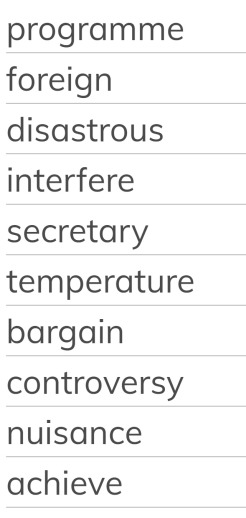 Complete 6 arithmetic questionsComplete the comprehension sheet attachedComplete the retrieval activityArithmetic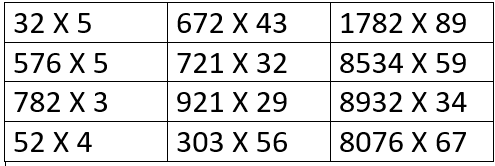 Retrieval Can you match up these definitions from RE?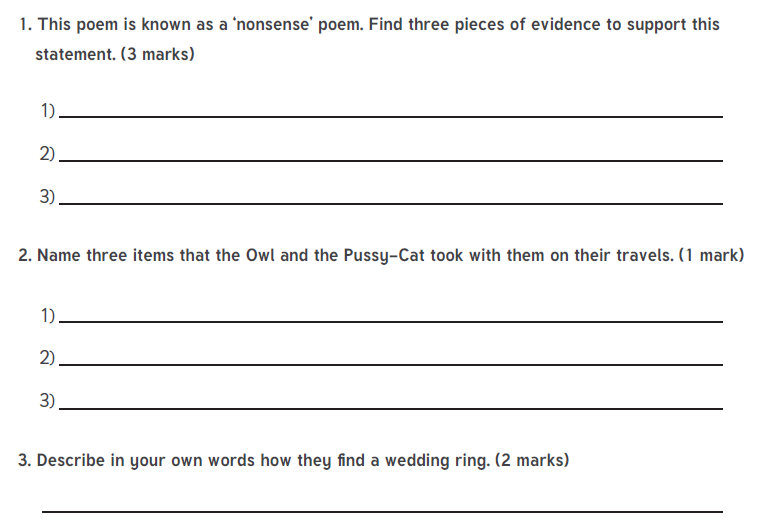 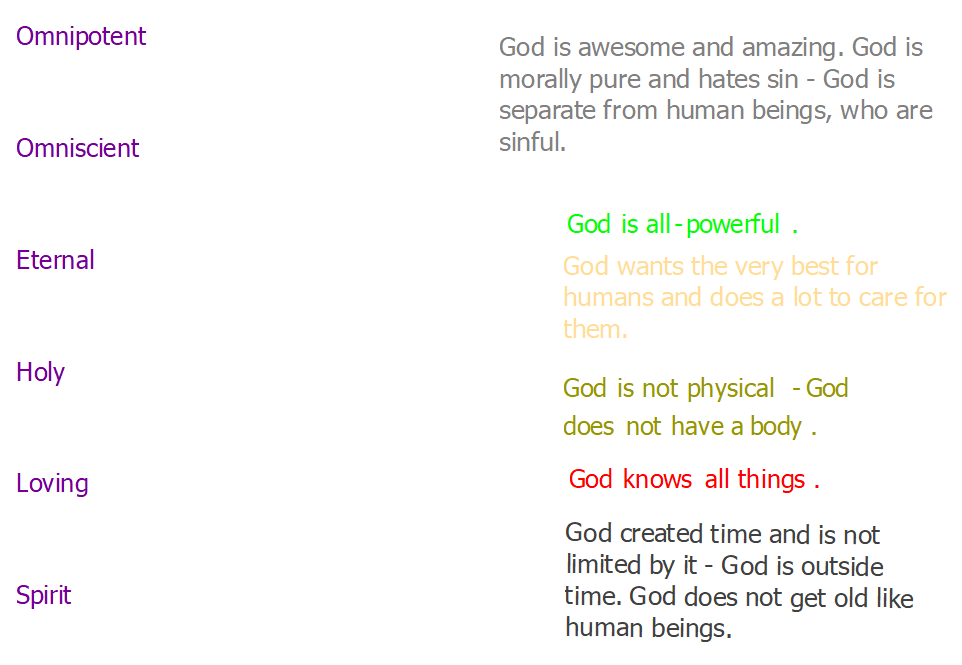 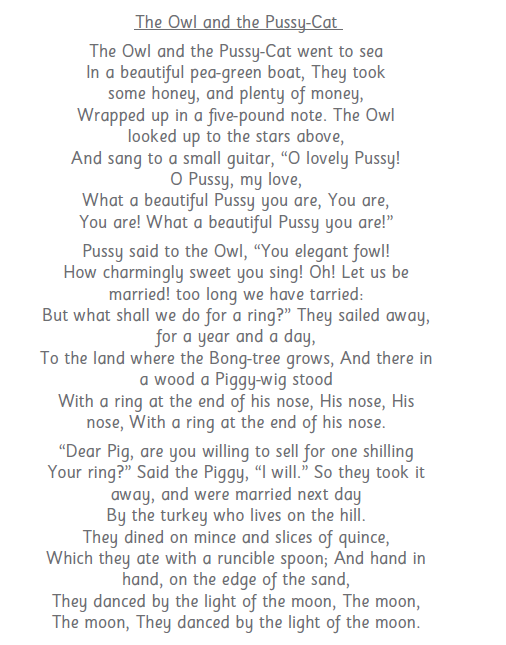 